Adopted by24th Meeting of South Asian Telecommunication Regulators’ Council (SATRC-24)3 - 5 October 2023Dhaka, Bangladesh(Source: SATRC-24/OUT-05)Table of Contents                                                                                                           List of FiguresFigure 1: 5G use cases	7Figure 2: Comparison of IMT-advanced and 5G characteristics	8List of TablesTable 1: Status of Frequency Allocations for IMT in SATRC Countries	17Table 2: Status of Frequency Assignments for IMT in SATRC Countries	21Table 3: Current Status of technology neutrality in frequency assignment in SATRC Countries	26Table 4: Status of 4G Subscribers in SATRC Countries	27Table 5: 4G rollout obligations and 4G coverage in SATRC Member Countries	28Table 6: Identified 5G Spectrum band in SATRC Countries	30Table 7: 5G launch and plan for 5G in existing 2G/3G/4G bands in SATRC Countries	32Table 8: 5G Spectrum Roadmap in SATRC Countries	34Table 9: High Capacity Backhaul plan for 5G in SATRC Countries	35Table 10: Coexistence plan of IMT services with satellite services in SATRC Countries	36CHAPTER I – INTRODUCTIONBACKGROUNDAccess to several key radio-frequency bands, which have been identified internationally, is fundamental to the development of the world’s mobile industry. Meeting the rapid growth in demand for mobile voice and data services requires significant additional spectrum to be allocated to mobile services. IMT-2020 systems are mobile systems that include the new capabilities of IMT that go beyond those of IMT-Advanced as described in Recommendation ITU-R M.2083, called IMT-2020 Vision. IMT-2020 systems support low to high mobility applications and a wide range of data rates in accordance with user and service demands in multiple user environments. IMT-2020 has capabilities for high quality multimedia applications also, within a wide range of services and platforms, providing a significant improvement in performance and quality of service.5G, which is considered an IMT-2020 services, supports significantly faster mobile broadband speeds and increasingly extensive mobile data usage - as well as enables the full potential of the Internet of Things. The speed, reach and quality of 5G services will be heavily dependent on Regulatory policies supporting and enabling timely access to the right amount and type of spectrum, and under the right regulatory terms and conditions.The success of 5G globally is dependent on harmonized mobile spectrum. Spectrum harmonization of internationally identified frequency bands offers many advantages such as:Lower costs for consumers, as device manufacturers can mass-produce devices that function in multiple countries on a single band,Availability of a wider portfolio of devices, driven by a larger, international market,Roaming or the ability to use one’s mobile device abroad,Fewer issues of cross-border interferenceAs of June 2023, some of the SATRC countries have already launched IMT-2020 (5G) services and others are expected to launch in the near future. The timings of the first implementation are different in each country but it is a common challenge for all SATRC members to deploy IMT-2020 (5G) nationwide smoothly. It is therefore beneficial to adopt the approaches to harmonize IMT-2020 (5G) in the SATRC sub-region in order to derive the various advantages of 5G spectrum harmonization. The regulators in the SATRC sub-region should also work towards aligning with globally harmonized 5G bands to achieve the greatest benefits for consumers and to avoid interference along their borders.OBJECTIVES AND SCOPE OF STUDYThis Report covers aspects related to the approaches for harmonization of 5G frequency bands in the SATRC sub-region. The main scope and objective of the study include the following but not limited to:Review the existing users of spectrum in potential 5G bands and identify how best to meet the increasing demands for spectrum for mobile services,Identify key 5G spectrum bands (e.g., 3.5 GHz and mm wave bands) that can be potentially harmonized for South Asian region,Discuss as to how best utilize the 5G spectrum bands to benefit from international harmonization with better economies of scale.METHODOLOGYThis study report is prepared following methodology initiated with literature reviews on 5G, its use cases, global propositions on 5G, spectrum requirements for 5G, need for spectrum harmonization, 5G spectrum harmonization, globally harmonized spectrum bands for 5G and global 5G spectrum allocation plans for 5G. Then a study on the current practices and plans for 5G spectrum in SATRC member countries was conducted through a questionnaire in consultation with SATRC spectrum experts. Based on the responses received from SATRC member countries, the scenario was analyzed and way forward to harmonize the 5G spectrum in SATRC countries was recommended.FORMAT OF THE REPORTThe report is divided into chapters, based on the nature of the content of each chapter. Chapter I provides the general background of the report. Chapter II provides general information on the 5G services and its requirement of radio frequencies. Chapter III provides the information on the responses received from the member SATRC countries and its analysis thereof. Chapter IV provides the conclusion and recommendations of the report.CHAPTER II - IMT-2020 (5G) AND ITS FREQUENCIESIMT-2020 (5G)Wireless technology development is at a rapid pace due to continued research and innovations. The world has already jumped into the deployment and the use of recent wireless technology called IMT 2020 which is the fifth generation of mobile technology (5G) even when the fourth generation (4G LTE) is yet to be fully connected throughout the world. The innovation and development of the fifth generation mobile technology has been triggered due to the genuine needs of the services characteristics such as increased data rates, increased capacities, reduced latencies and most importantly the improved Quality of Services (QoS).The 5G has not only the advantages to enhance the existing mobile broadband and mobile user experiences but also has the potential to revolutionize the capacity and efficiency of numerous sectors such as manufacturing, automotive, health care, energy, transportation, industrial sector, education, agriculture, mining etc.5G APPLICATIONS/USE CASESBased on the technical capability characteristics of 5G technology, mainly through the enhanced data rates, enhanced capacities and the reduced latency capabilities, the use cases of the 5G services are mainly categorized into three major application classifications which are;Enhanced Mobile Broadband (eMBB),Massive Machine Type Communication (mMTC),Ultra-Reliable Low Latency Communication (uRLLC)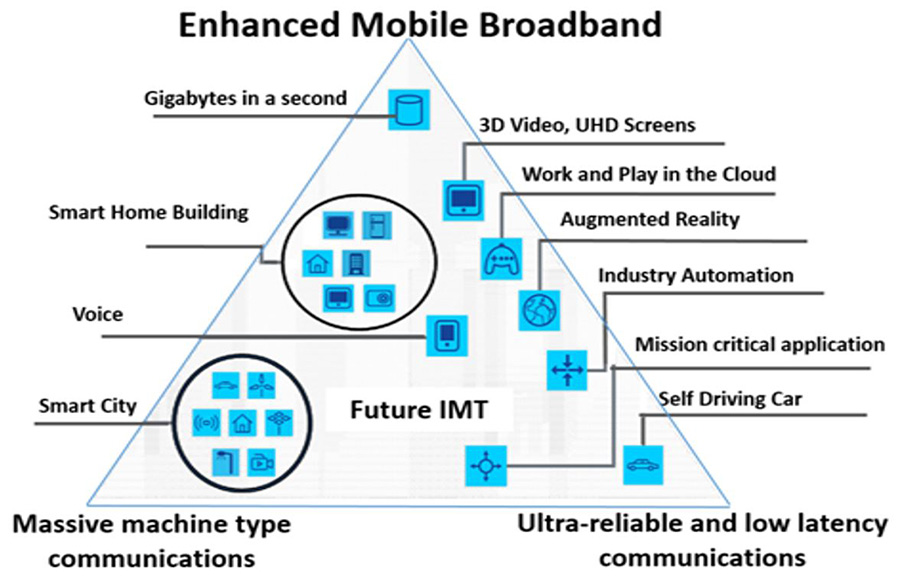 Figure 1: 5G use casesEnhanced Mobile Broadband (eMBB)The eMBB, as highlighted by the name enhanced mobile broadband, is mainly aimed at delivering higher quality of service (QoS) internet access to the general public allowing bigger data quantities and a better user experience. The eMBB provides higher bandwidth and data rates with better latency for applications such as augmented reality (AR), virtual reality (VR), and 4K media, Cloud gaming, real-time simulation and training etc. Its user experience data rate is almost 10 times higher than the previous generation of mobile broadband technology as shown in the Figure 2.Massive Machine Type Communication (mMTC)The mMTC refers to the ability to support a large device population within a certain area enabling extremely high connection density of connected devices. When compared to the previous generations of mobile broadband technology, especially the fourth generation mobile services, the 5G has ten times more connection density (devices/sq. km) than 4G in which the 5G can almost support a million devices per square km. mMTC can be useful in applications such as implementing IoT services in smart agriculture, smart city, remote sensors, equipment monitoring devices, near real-time data collection and response.Ultra-Reliable Low Latency Communication (URLLC)URLLC is applicable to the services which require high network reliability and extremely low latency data transmission. The 5G can support about approximately 1 millisecond latency which is 10 times better than the 4G service as shown in the Figure 2. The applications are most useful to support the mission critical communications for applications such as autonomous cars and remote surgery. It is very relevant to supporting the industry 4.0 service automation and control.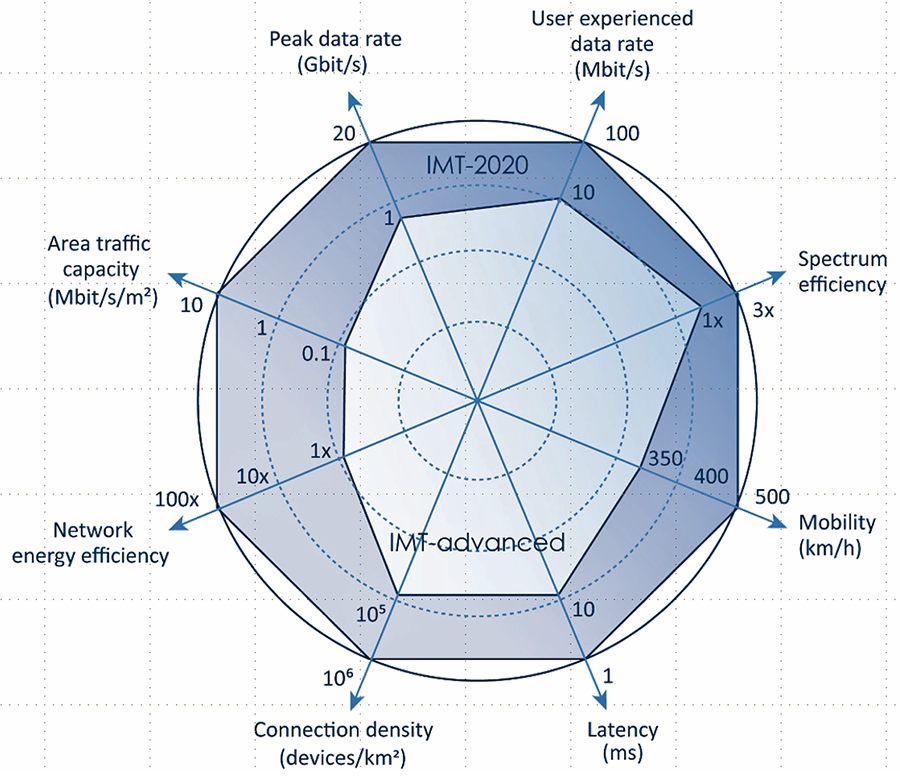 Figure 2: Comparison of IMT-advanced and 5G characteristicsGLOBAL PROPOSITION FOR 5G FREQUENCIESWhile the 5G technology and services are critical to modern mobile broadband demands and have immense benefits to the users, its implementation will mainly rely on the timely availability of spectrum in those frequency bands which can be deployed for the 5G technology and services. It is important that there is timely access to the right amount and type of affordable spectrum with the right regulatory conditions.Numerous entities such as GSMA, 3GPP and other associations including the manufacturers and mobile operators have shared their recommendations on the propositions of the frequencies that are suitable for the implementation of 5G technology and services.As per the GSMA 5G Spectrum Guide, the low, mid and high band spectrum are all required to support 5G use cases. The 5G can make use of frequencies across all the three bands to realize its best possible performance and can also use the multiple frequencies in the form of carrier aggregation at the same time. Therefore, 5G is more flexible than previous cellular mobile broadband generations and can improve both coverage and reliability.Low bandThe sub-1 GHz, owing to its propagation characteristics to cover longer distances, is suitable to build coverage in sparsely populated areas and penetrate indoor to enable indoor coverage in built-up areas. The low band frequencies for 5G usually ranges from 600MHz to 1GHz and some sources also say that the low band frequencies can cover up to 2.3GHz. Being at the lower end of the 5G spectrum, it has an ability to reach wider coverage and are not easily affected by obstacles. GSMA report on Vision 2030: Low band Spectrum for 5G recommends that sub-1GHz spectrum is essential to build coverage in thinly populated areas and provide indoor coverage in built-up and hard to reach urban areas. The reports estimate that adding 600MHz to existing low bands will raise download speeds by 30-50% in rural areas. Therefore, 5G network using sub-1 GHz frequency bands will provide wider coverage but lower capacities.Mid BandThe mid-band spectrum ranging from 1 GHz to 6 GHz is suitable for both coverage and capacity and it is ideal for 5G services since it can carry more capacity data and at the same time could travel certain significant distances. The mid-band spectrum is also further classified into lower and upper mid-band frequencies and based on the GSMA the frequency range from 3.3 GHz to 3.8 GHz is in fact most appropriate for the implementation of 5G services in mid-band. The GSMA report on Vision 2030: 5G Mid-Band Spectrum Needs, recommends that the government and regulators plan to make 2GHz of mid-band spectrum available per country for IMT-2020 in the 2025-2030 time frame. The report also recommends to carefully consider 5G spectrum demands when 5G usage will be reaching its peak, and advanced uses cases will carry additional needs. Moreover it has recommended that there is a need to support harmonization in the mid-band within 3.5GHz, 4.8GHz and 6GHz ranges. Therefore, 5G network using mid-band frequencies will provide moderate coverage and better capacities and that is why, the mid-band is called coverage and capacity band. Globally, highest number of 5G commercial launch have taken place in mid-band spectrum.High Band or mmWave BandThese frequencies range from 24GHz to 40GHz which are suitable for ultra-high, gigabit speeds and low latencies 5G networks. They deliver large quantities of spectrum and capacity over the shortest distances. It complements low and mid-band spectrum implementations in dense urban areas and provides fiber-like connectivity through 5G fixed wireless access (FWA) technologies. These frequencies can provide almost 1Gbps speeds and also can reach up to 10 Gbps under the optimal conditions. The GSMA Report on Vision 2030: mmWave Spectrum Needs recommends that by 2030, an average of 5GHz of mmWave spectrum per market will be needed to satisfy demand for different 5G use cases including eMBB, FWA and enterprise networks. For this, bands such as 26GHz, 28GHz and 40GHz are recommended as the coverage is very short in these bands whereas the capacities are very high and therefore useful for low latency and high capacity use cases.SPECTRUM REQUIREMENTS FOR 5GThe implementation of 5G technology and services need significant harmonized spectrum and it is recommended that the regulators should aim to provide at least the following amount of spectrum in different frequency bands to each network operator to meet market demand. For example:It is essential to make available at least 100 MHz of contiguous mid-band spectrum per operator for 5G launch. The spectrum can preferably be provided in in the C Band frequency range from 3.3 GHz to 3.8 GHz. Spectrum in the other mid-bands, such as 2.3 GHz and 2.6 GHz are also quite suitable for 5G deployment. The experience form the 5G deployed countries shows that the mid-band spectrum is the most important spectrum for the consumer 5G experience and therefore MNOs are globally interested to have more spectrum for IMT in mid-band ranging from 2 GHz to 7 GHz. Some of the bands in this range are already under consideration of WRC-23. The wish of MNOs is to have around 2000 MHz of spectrum allocated for IMT services in mid-band.Spectrum in Sub-1 GHz bands are also required for providing indoor coverage and rural coverage for 5G network. The best 5G ecosystem in Sub-1 GHz is gaining momentum around 700 MHz band. However, the other available bands such as 800 MHz and 900 MHz have also been declared as NR bands and will be gradually used for 5G NR deployments. Besides, it is also important to increase the low-band spectrum capacity by assigning all available bands (including 600 MHz). The lower frequencies below 2GHz already licensed for mobile use (e.g., 1800 and 2100 MHz) may also be utilized in combination with mid band spectrum to be assigned to the network operators.In order to enhance the capacities in the dense urban settings, the spectrum in mmWave provides larger capacities with shorter coverage.  The spectrum should be made available by the Regulators in 24.25 – 27.5 GHz band. An initial assignment of 800 MHz per network operator in mmWave is desirable. As demand grows upwards, further spectrum can be made available in mmWave bands. The 24.25 – 27.5 GHz and the 37 – 43.5 GHz bands are the most promising bands for 5G deployments requiring coordinated efforts from all regions and countries to reach a global harmonization for 5G use.NEED FOR SPECTRUM HARMONIZATIONSpectrum harmonization refers to the uniform allocation of radio frequency bands across regions. This is not based on countries, because radio waves do not stop at country boundaries. Spectrum harmonization reduces radio interference along borders and helps in international roaming and interoperability, thus reducing the prices of telecommunication equipment and devices on a global level.The spectrum harmonization process is critical for the operators among neighboring countries to roll out 5G as it brings together a bunch of airwaves within a band into one contiguous block. With spectrum harmonization, regulators and network operators can get better efficiencies in service operations. This is because radio-wave holdings in one band are brought together with the agreement of all the potential players. The optimum and shared usage of the spectrum within network operators within the country and among the countries can be realized only through the harmonized usage. Regulators should start planning a clear roadmap for additional spectrum assignments that will deliver enough capacity for 5G services to scale, following the initial launch. 5G needs significant new harmonized spectrum and therefore clearing of prime bands should be prioritized to meet the growing market demand. GLOBALLY HARMONISED SPECTRUM BANDS FOR 5GThe global harmonization of spectrum bands for 5G is a widely discussed subject. The use of band 3.3-4.2 GHz for mobile broadband has been the subject of harmonization activity at various points in the past fifteen years, both at the ITU and within regional groups. And according to the GSMA’s report titled “3.5GHz in the 5G era - Preparing for New Series in 3.3 - 4.2GHz”, October 2021, there has been the global harmonization of 200 MHz spectrum from 3.4GHz to 3.6GHz at ITU.It is observed that the discussion to harmonize the spectrum between 3.3-4.2 GHz within the ITU has been put forward during multiple WRC Agenda Items. It started in 2003 and with the upcoming WRC-23, it is expected to be extensively discussed. The frequency range between 3.3-4.2 GHz for IMT had also been discussed during the WRC-07 where some regional harmonization was achieved. The band was also discussed during the WRC-15 where some near-global harmonization was realized in the band 3.4-3.6 GHz, only this 200 MHz piece was widely identified for IMT.Meanwhile, the endeavors to increase the part of the band which was harmonized at the ITU were unsuccessful ahead of the launch of 5G but the countries moved beyond the Radio Regulations and some regional activity has spurred harmonization outside of the WRC process. For instance, the Arab countries have moved to make the band 3.3-3.8 GHz available for IMT immediately and seek further harmonization at the ITU at a later stage. This echoes pan-European activity through CEPT which has worked to make sufficient spectrum available for the first phase of 5G at launch in the 3.4-3.8 GHz range.On top of this, 5G services using other parts of the 3.5 GHz range are sometimes the subject of agreements at the ITU. Footnotes for 3.3-3.4 GHz and 3.6-3.7 GHz were also agreed at WRC-15. However, the identification to IMT is not harmonized globally beyond the first 200 MHz segment, 3.4-3.6 GHz, and some recent regional decisions to introduce IMT in parts of the 3.5 GHz range are not yet reflected in the Radio Regulations.While in high bands, especially the mmWave frequency bands, the WRC-19 had identified the frequency bands in 24.25-27.5 GHz, 37-43.5 GHz, 45.5-47 GHz, 47.2-48.2 and 66-71 GHz for the deployment of 5G networks.Moreover, in the 600 MHz band, APT (Region 3) has adopted and proposed APT 600 MHz band having 40 MHz paired spectrum in FDD mode with the following frequency pairs:  612-652 MHz – Downlink  663-703 MHz – Uplink3GPP has also adopted the APT 600 MHz band for 5G NR and defined this band as n105 Band. India has already adopted this band for IMT.Meanwhile, the WRC-23 is an opportunity to discuss harmonizing the larger frequency band for 5G services. WRC-23 has the following agenda items related to IMT spectrum:Agenda Item 1.1 To consider, based on the results of ITU-R studies, possible measures to address, in the frequency band 4800-4990 MHz, protection of stations of the aeronautical and maritime mobile services located in international airspace and waters from other stations located within national territories, and to review the power flux-density criteria in No. 5.441B in accordance with Resolution 223 (Rev.WRC-19); Agenda Item 1.2 To consider identification of the frequency bands 3 300-3 400 MHz, 3 600-3 800 MHz, 6 425-7 025 MHz, 7 025-7 125 MHz and 10.0-10.5 GHz for International Mobile Telecommunications (IMT), including possible additional allocations to the mobile service on a primary basis, in accordance with Resolution 245 (WRC-19); Agenda Item 1.3 To consider primary allocation of the frequency band 3600-3800 MHz to the mobile service in Region 1 and take appropriate regulatory actions, in accordance with Resolution 246 (WRC-19); Agenda Item 1.4 To consider, in accordance with Resolution 247 (WRC-19), the use of high-altitude platform stations as IMT base stations (HIBS) in the mobile service in certain frequency bands below 2.7 GHz already identified for IMT, on a global or regional level; Agenda Item 1.5 To review the spectrum use and spectrum needs of existing services in the frequency band 470-960 MHz in Region 1 and consider possible regulatory actions in the frequency band 470-694 MHz in Region 1 on the basis of the review, in accordance with Resolution 235 (WRC-15);GLOBAL FREQUENCY ALLOCATION PLAN FOR 5G SERVICESGlobally, many countries have launched the 5G services and have opted or planned the numerous frequency bands for implementing 5G services. For instance, the China has identified the following frequencies for the 5G service implementation:700MHz,2.5/2.6GHz (B41.n41),3.3-3.6GHz,4.8-5GHz,24.75-27.5GHz,37-42.5GHzNote: Recently China has identified and included in its NFAP the IMT band 6425 MHz - 7125 MHz for 5GIndia has identified the following frequencies for the 5G service implementation:600 MHz (APT 600 MHz Band)700 MHz,3.3-3.67GHz,24.25-27.5GHz,37-43.5GHz South Korea has identified the following frequencies for the 5G implementation:3.42-3.7GHz,26.5-28.9GHz,Japan has identified the following frequencies for 5G implementation:3.6-4.1GHz,4.5-4.9GHz and 4.9-5GHz26.6-27GHz and 27-29.5GHz,39-43.5GHzAustralia has identified the following frequencies for 5G implementation:3.4-3.7GHz,24.25-27.5GHz,39GHzIn March 2022, the Independent Communications Authority of South Africa (ICASA) completed a delayed 5G auction, selling spectrum across 700MHz, 800MHz, 2.6GHz, 3.5GHz bands. The MNOs have undertaken to use the acquired spectrum to improve the quality of their existing 4G services and to offer their customers 5G services that require frequency spectrum in 700MHz to 3.5GHz.The Arab Spectrum Management Group – a forum for regulators across the Arab world had agreed to use spectrum in the range 3.3 – 3.8GHz bands for initial deployments of 5G across the Arab region. Operators in the region are also using spectrum in the 2.6GHz band for 5G deployments.In UAE, 300 MHz (3300 MHz to 3600 MHz) of n78 frequency band is allocated to Etisalat by e& and 200 MHz (3600 MHz to 3800 MHz) to Du, while in the n41 frequency band, 100 MHz (2496 MHz to 2596 MHz) is allocated to Du, and 94 MHz (2596 MHz to 2690 MHz) to Etisalat by e&. In 2021 both Etisalat by e& and Du were allocated 1 GHz each of mmWave spectrum in 25.5-27.5 GHz to support eMBB applications.Similarly, many countries have already auctioned and deployed the frequencies for 5G services and others carrying out trial deployment.CHAPTER III - QUESTIONNAIRES AND ANALYSIS OF RESPONSESQUESTIONNAIRES DEVELOPEDThe following questionnaires were developed and sent to the SATRC member countries to study the information on the preparation, planning and assignment of the frequency spectrum for 5G technology and service implementations. All the SATRC members provided responses to the questionnaires except Maldives.Current Status of Mobile Broadband in your countryQuestion 1: What are the allocated frequency bands that have been identified for IMT  in your country?Question 2: Which of the frequency bands identified for IMT have been assigned in your country?Question 3: What is the roadmap/current status of remaining frequency bands already identified for IMT?Current Status of technology neutrality in frequency assignmentQuestion 4: Are the frequency bands assigned in your country technology neutral? If not which of the bands are technology specific and which of the bands are technology neutral? Please state the reasons.Current Status of 4G in your countryQuestion 5: What is the scenario of penetration rate and/or number of subscriptions of 4G technologies, such as LTE/LTE-Advanced, in your country? (Percentage of 4G subscribers to total subscribers)Question 6: Is there any rollout obligation for 4G implementation in your country? If yes, please provide details. And how much geographical area/population has been covered by 4G?Current status of 5G in your countryQuestion 7: What are the spectrum bands identified in your country supporting 5G? Please provide details.Question 8: Have 5G services been launched in your country? If yes, please provide details of frequency bands in which 5G has been deployed.Question 9: Whether the 5G services have been planned/deployed in the bands used for 2G/3G/4G? If yes, please provide details.5G spectrum planQuestion 10: Is there any spectrum roadmap for a 5G plan in your country? If yes, please provide details. Question 11: Is there any high capacity wireless backhaul plan for 5G? If yes, please provide the details of frequency bands?Question 12: Is there any plan for the coexistence of IMT services with satellite services? If yes please specify the bands and provide the details.ANALYSIS OF CURRENT STATUS OF SPECTRUM FOR MOBILE BROADBAND IN SATRC COUNTRIESStatus of Frequency Allocations for IMT in SATRC CountriesBased on the responses received to the questionnaires, the following frequency IMT bands mentioned Radio Regulations for Region 3 are found to be allocated for IMT in SATRC Countries.Table 1: Status of Frequency Allocations for IMT in SATRC CountriesSTATUS OF FREQUENCY ASSIGNMENTS FOR IMT IN SATRC COUNTRIESAmong the above allocated IMT frequency bands, the following bands have been assigned in SATRC Countries.Table 2: Status of Frequency Assignments for IMT in SATRC CountriesANALYSIS OF STATUS OF SPECTRUM ROADMAP FOR IMT IN SATRC COUNTRIESThe current status/roadmap of remaining frequency bands already identified for IMT in SATRC countries are found as follows. Currently, Afghanistan does not have a specific (written) spectrum roadmap available. However, decisions for the spectrum roadmap will be taken in the future.Bangladesh is under active consideration of frequency assignment of 700 MHz. 20% of 900 MHz Band, 30% of 2300 MHz Band, 37% of 2600 MHz Band spectrum assignment is to be done. Also, 90% of 3500 MHz band spectrum shall be assigned based on market demand as 10% of 3500 MHz Band spectrum has been assigned for trial.Bhutan plans future assignment of IMT frequency bands those not mentioned above, based on demand from operators. Bhutan will also look into re-farming the spectrum if the legacy technologies does not see much demand.India is under study of the coexistence of IMT with various other users in the 526-582 MHz, 37 – 43.5 / 47.2 – 48.2 GHz and 66-71 GHz band.Iran is under consideration of frequency bands 45.5-47, 66-71 GHz and 37-43.5, 47.2-48.2 GHz to be used in the mobile service.Nepal plans for auction of 700, 2300 and 2600 MHz bands in near future. Although 3300, 3400, 3600 MHz bands are assigned for IMT, broadcasting services are utilizing the C-band. Nepal is thus under study of the possibility of sharing the band for both services. Further decisions regarding C-band are planned to be taken after WRC-23. Furthermore, CDMA service is expected to be shut down soon.Pakistan has made available additional spectrum in 1800 and 2100 MHz bands over and above the existing allocations. Further, new spectrum bands have been approved for future spectrum auctions i.e. 2300 MHz, 2600 MHz, 3500 MHz, 24 GHz and 39 GHZ spectrum bands.Sri Lanka is under a refarming process of 3500MHz (n78) to remove all existing services. The part of the band is ready for the assignment through a competitive bidding process in 2024.ANALYSIS OF CURRENT STATUS OF TECHNOLOGY NEUTRALITY SPECTRUM IN SATRC COUNTRIESMost of the IMT frequency bands assigned in SATRC countries except Sri Lanka are found technology neutral. The adoption of technology neutral spectrum bands in SATRC countries is depicted in the table below.   Table 3: Current Status of technology neutrality in frequency assignment in SATRC CountriesANALYSIS OF CURRENT STATUS OF 4G IN SATRC COUNTRIESStatus of 4G subscribers in SATRC CountriesThe scenario of penetration rate and/or number of subscriptions of 4G technologies, such as LTE/LTE-Advanced in SATRC Countries is summarized in Table 4. Table 4: Status of 4G Subscribers in SATRC Countries4G ROLLOUT OBLIGATION AND 4G COVERAGE IN SATRC COUNTRIESMost of the SATRC member countries are found to have 4G spectrum Rollout Obligation for spectrum assignment. The summary of roll out obligations for 4G spectrum and the 4G coverage in SATRC member countries is summarized in table 5.Table 5: 4G rollout obligations and 4G coverage in SATRC Member CountriesANALYSIS OF CURRENT STATUS OF 5G IN SATRC COUNTRIESIdentified 5G Spectrum Band in SATRC CountriesMost of the SATRC Countries except Afghanistan have identified 5G spectrum bands. The following SATRC countries have identified 5G spectrum in following frequency bands as depicted in Table 6.Table 6: Identified 5G Spectrum band in SATRC Countries5G launch and plan for 5G in existing 2G/3G/4G bands in SATRC CountriesSome of the SATRC member countries have launched 5G. Some SATRC members have undergone a 5G trial. The following table 7 depicts the summary of 5G launch and plan for 5G in existing 2G/3G/4G bands in SATRC Countries. Table 7: 5G launch and plan for 5G in existing 2G/3G/4G bands in SATRC CountriesANALYSIS OF 5G SPECTRUM IN SATRC COUNTRIES Some SATRC countries have a 5G roadmap and some SATRC countries are developing a 5G Spectrum roadmap. The following Table 8 depicts the status of the 5G roadmap in SATRC Countries. Table 8: 5G Spectrum Roadmap in SATRC CountriesMost of the SATRC countries have high capacity wireless backhaul plans for 5G. Afghanistan and Sri Lanka do not have high capacity wireless backhaul plans for 5G. The following table 9 depicts the status of 5G Spectrum Roadmap in SATRC Countries.Table 9: High Capacity Backhaul plan for 5G in SATRC CountriesMost of the SATRC Member Countries have not planned for the coexistence of IMT services with satellite services. Only Pakistan has plans for the coexistence of IMT services with satellite services, subject to ecosystem development and supporting studies in C & Ka bands. The following table 10 depicts the status of the coexistence plan of IMT services with satellite services.Table 10: Coexistence plan of IMT services with satellite services in SATRC CountriesCHAPTER IV – CONCLUSION AND RECOMMENDATIONSCONCLUSIONBased on the questionnaire responses of the study, the status of spectrum allocation, assignment, adoption of technology neutrality, 5G band identification, 5G readiness, roadmap, high capacity backhaul plans and coexistence of IMT band with other services are summarized as follows. SATRC member countries have allocated 850 MHz Band, 900 MHz Band, 1800 MHz Band, 2100 MHz Band, 2300 MHz Band, 2600 MHz Band and 3500 MHz Bands for IMT. SATRC member countries except Sri Lanka have allocated 700 MHz Band for IMT. Among these allocated IMT bands, SATRC member countries have assigned 900 MHz, 1800 MHz Band and 2100 MHz Bands. SATRC members except Afghanistan and Pakistan have assigned 2300 MHz Band. Similarly, 2600 MHz band has been assigned by SATRC members except Afghanistan, Bhutan, Nepal and Pakistan. Bangladesh, Bhutan, India and Pakistan have assigned 3.5 GHz Band. Nepal, Pakistan and Sri Lanka have assigned 850 MHz band. Similarly, 700 MHz Band have been assigned by India and Bhutan. SATRC members except Sri Lanka have adopted technology neutral in the assigned radio spectrum bands.SATRC member countries have identified 3.5 GHz Band as 5G Band. 26 GHz Band has been identified as 5G Band by India, Iran, Nepal, Pakistan and Srilanka. 2300 MHz and 2600 MHz Bands have been identified as 5G Bands by Bangladesh, India, Nepal and Pakistan. Similarly, 700 MHz Band, 1800 MHz Band and 2100 MHz Band have been identified as 5G band by India, Pakistan and Nepal. Moreover, 900 MHz Bands have been identified as 5G Bands by Bangladesh, Nepal and India. In addition to this, 800 MHz has been identified as 5G band from India and Nepal. Besides, India and Iran have identified 4800 MHz Band as 5G band. Also, Iran and Pakistan have identified 39 GHz Band as 5G Band.Bhutan, India, Maldives and Iran have launched 5G services whereas Bangladesh, Pakistan, Nepal and Sri Lanka have undergone 5G trials. Bhutan, Pakistan and India have spectrum roadmap whereas Bangladesh, Nepal and Sri Lanka are developing spectrum roadmaps. SATRC member countries have high capacity backhaul plans except Sri Lanka.SATRC member countries are not having co-existence of IMT bands with other services and studies are under consideration.Based on this study, SATRC member countries are already in a situation to harmonize 3.5 GHz Band. There is growing possibility to harmonize 700 MHz Band, 2.3 GHz Band and 2.6 GHz bands and 26 GHz Bands for 5G . Moreover, with adoption of technology neutral, the existing spectrum bands, 1800 MHz Band and 2100 MHz Band, SATRC members have high potential for 5G spectrum harmonization.RECOMMENDATIONSAs highlighted in the report that the harmonization of spectrum in the region towards the implementation of 5G services has numerous benefits such as deriving the economies of scale benefits, minimization of radio interference especially along the borders, facilitating the international roaming in the 5G services, reducing the cost of mobile devices and radio equipment, facilitating the easy exchange of human resources and information, it is essential that the regional countries especially the SATRC member countries work towards spectrum harmonization in 5G implementation.Nevertheless, from the information collected through questionnaires, it has been found that most of the SATRC countries have required strategies and implementation plans in place towards the deployment of 5G services. For instance, most of the countries that have been assigning the spectrum with technology neutral approach towards implementation of IMT services, have almost the same set of frequencies allocated for 5G deployment.In order to enable proper spectrum harmonization among the SATRC countries, the respective member countries are recommended to adopt the following approaches. Develop a proper 5G Implementation policy, framework and strategies in the country,Enable spectrum technology neutral policies in the country,Develop a detailed and clear spectrum allocations for IMT services so that the operators are well informed with the spectrum availability and allocations for their future IMT deployment including the 5G services.As most of the countries have explored on the usage of mid band frequency (3.5GHz) for the implementation of 5G services, it may be followed by the rest of the countries to implement the 5G services primarily in these frequencies ranging from 3.3GHz to 3.8GHz,As the higher band in mmWave is also essential to provide high capacity 5G services, the frequencies in 24.25 – 27.5 GHz may be harmonized and deployed for 5G services by the SATRC countries,The SATRC countries are recommended to support on the global spectrum harmonization on respective WRC-23 agenda items on IMT frequencies.Moreover, SATRC member countries are recommended to ensure the deployment for 5G services in their respective countries considering following approaches.To make available at least 100 MHz of contiguous mid-band spectrum per operator for 5G launch. The spectrum can preferably be provided in in the C Band frequency range from 3.3 GHz to 3.8 GHz. Spectrum in the other mid-bands, such as 2.3 GHz and 2.6 GHz may also be considered for 5G deployment. Spectrum in Sub-1 GHz bands which is gaining momentum is 700 MHz band and the same should be considered for 5G deployment. However, the other available bands such as 800 MHz and 900 MHz may also be used for 5G NR deployments. Besides, it is also important to increase the low-band spectrum capacity by assigning all available bands (including 600 MHz). The lower frequencies below 2GHz already licensed for mobile use (e.g., 1800 and 2100 MHz) may also be utilized in combination with mid band spectrum to be assigned to the network operators.In the 600 MHz band, APT (Region 3) has adopted and proposed APT 600 MHz band having 40 MHz paired spectrum in FDD mode with the following frequency pairs:  612-652 MHz – Downlink     663-703 MHz – Uplink3GPP has also adopted the APT 600 MHz band for 5G NR and defined this band as n105 Band. For use of harmonized spectrum, SATRC member countries may strive to adopt APT 600 MHz band. India has already adopted this band for IMT.To support ultra-reliable, low latency, high speed 5G use cases, SATRC member administrations should make the spectrum available in mm Wave band in the frequency range 24.25 - 27.5 GHz, which is defined as n258 band by 3GPP. An initial assignment of 800 MHz per network operator in mmWave is desirable. As demand grows upwards, further spectrum can be made available in mmWave bands.ANNEX - I (AFGHANISTAN RESPONSES TO QUESTIONNAIRES)Current Status of Mobile Broadband in your country
Question 1: What are the allocated frequency bands that have been identified for IMT  in your country?Answer: 450-470 MHz, 694-862 MHz, 880-960 MHz, 1710-1880 MHz, 1880-1920 MHz, 1920-2110 MHz, 2110-2200 MHz, 2300-2400 MHz, 2500-2690 MHz, 3400-3600 MHzQuestion 2: Which of the frequency bands identified for IMT have been assigned in your country?Answer: 2110-2200 MHz (only the first 2x50 MHz assigned)Question 3: What is the roadmap/current status of remaining frequency bands already identified for IMT?Answer: Currently No specific (written) roadmap available, they are idle now, decision will be taken in the future.Current Status of technology neutrality in frequency assignment  Are the frequency bands assigned in your country technology neutral? If not which of the bands are technology specific and which of the bands are technology neutral? Please state the reasons.Answer: The Licenses given to all MNOs are technology neutral.Current Status of 4G in your country           Question 6: What is the scenario of penetration rate and/or number of subscriptions of 4G technologies, such as LTE/LTE-Advanced, in your country? (Percentage of 4G subscribers to total subscribers)Answer: 12.5%            Question 7: Is there any rollout obligation for 4G implementation in your country? If yes, please provide details. And how much geographical area/population has been covered by 4G?Answer: Yes, there is a rollout obligation for 4G in Afghanistan which is already shared with the MNOs, all the 34 provinces of Afghanistan are divided into 4 categories, the first category are to have 95% outdoor coverage in provincial center of each province in 18 months, the second category are to have 70% outdoor coverage in provincial center of each province in two years, the third category are to have 5 base station in one year and ten base station in two years. Currently in Afghanistan there is 15% area coverage and 32% population coverage of 4G.Current status of 5G in your countryQuestion 7: What ere the spectrum bands identified in your country supporting 5G? Please provide details.Answer: No spectrum band is officially identified for 5G yet.Question 8: Have 5G services been launched in your country? If yes, please provide details of frequency bands in which 5G has been deployed.Answer: NoQuestion 9: Whether the 5G services has been planned/deployed in the bands used for 2G/3G/4G? If yes, please provide detailsAnswer: No5G spectrum planQuestion 12: Is there any spectrum roadmap for 5G plan in your country? If yes, please provide details. Answer: NoQuestion 13: Is there any high capacity wireless backhaul plan for 5G? If yes, please provide the details of frequency bands?Answer: NoQuestion 14: Is there any plan for the coexistence of IMT services with satellite services? If yes please specify the bands and provide the details.Answer: NoANNEX - I (BANGLADESH RESPONSES TO QUESTIONNAIRES)Current Status of Mobile Broadband in your country
Question 1: What are the allocated frequency bands that have been identified for IMT in your country?Answer: Frequency bands that have been identified for IMT are as follows:Question 2: Which of the frequency bands identified for IMT have been assigned in your country?Answer: Following frequency bands identified for IMT have already been assigned for IMT till date:900 MHz1800 MHz2100 MHz2300 MHz2600 MHz3500 MHzQuestion 3: What is the roadmap/current status of remaining frequency bands already identified for IMT?Answer: Current status of remaining frequency bands already identified for IMT are as follows:Current Status of technology neutrality in frequency assignment  	Are the frequency bands assigned in your country technology neutral? If not which of the bands are technology specific and which of the bands are technology neutral? Please state the reasons. Answer: All the IMT frequency bands assigned in our country are technology neutral.Current Status of 4G in your country           	Question 6: What is the scenario of penetration rate and/or number of subscriptions of 4G technologies, such as LTE/LTE-Advanced, in your country? (Percentage of 4G subscribers to total subscribers)	Answer: 	Number of subscriptions 4G/LTE=77.60 million; Percentage of 4G subscribers to total subscribers=42%             	Question 7: Is there any rollout obligation for 4G implementation in your country? If yes, please provide details. And how much geographical area/population has been covered by 4G? 	Answer: Yes, there is specified rollout obligation for 4G implementation. Rollout obligation is as follows:	Currently the 4G Coverage is around 90%.Current status of 5G in your countryQuestion 7: What are the spectrum bands identified in your country supporting 5G? Please provide details.Answer: Identified spectrum bands for 5G are as follows:Question 8: Have 5G services been launched in your country? If yes, please provide details of frequency bands in which 5G has been deployed.Answer: In Bangladesh, 5G services have not been commercially launched yet. However, mobile operators are conducting 5G trial and possible 5G business cases are being determined.Question 9: Whether the 5G services has been planned/deployed in the bands used for 2G/3G/4G? If yes, please provide detailsAnswer: All the IMT frequency bands assigned in our country are technology neutral. Hence, operators are allowed to deploy 5G services in any of their assigned IMT spectrum depending on their strategy.5G spectrum planQuestion 12: Is there any spectrum roadmap for 5G plan in your country? If yes, please provide details. Answer: Bangladesh does not have any documented roadmap for 5G. Although spectrum is assignment on a technology-neutral basis, spectrum in 2300 MHz and 2600 MHz band had been assigned to operators with the view to introduce 5G services in the country. Spectrum in 700 MHz and 3.5 GHz bands will also be assigned soon keeping 5G in consideration.Question 13: Is there any high-capacity wireless backhaul plan for 5G? If yes, please provide the details of frequency bands?Answer: Yes. In 60 GHz (50 MHz channel plan) and 70 GHz Band (250 MHz channel plan) is planned for high-capacity wireless backhaul.Question 14: Is there any plan for the coexistence of IMT services with satellite services? If yes please specify the bands and provide the details.Answer: If the coexistence of IMT services with satellite services is feasible as per the Radio Regulation of ITU-R then BTRC may consider it in future.ANNEX - I (BHUTAN RESPONSES TO QUESTIONNAIRES)1. Current Status of Mobile Broadband in your countryQuestion 1: What are the allocated frequency bands that have been identified for IMT in your country?Answer=GSM= 900MHzUMTS= band 5(850MHz) and band 1 (2100MHz)LTE= band 28(700MHz), band 3 (1800MHz), band 40 (2300MHz) and 850                       MHz and 2100MHz5G= N78 (3500MHz)Question 2: Which of the frequency bands identified for IMT have been assigned in yourcountry?Answer= GSM= 900MHz    UMTS= band 5(850MHz) and band I (2100MHz)    LTE= band 28(700MHz), band III (1800MHz) and band 40 (2300MHz)    5G= N78 (3500MHz)Question 3: What is the roadmap/current status of remaining frequency bands alreadyidentified for IMT?Answer= Future assignment for IMT based on demand from operators2. Current Status of technology neutrality in frequency assignmentAre the frequency bands assigned in your country technology neutral? If not which ofthe bands are technology specific and which of the bands are technology neutral? Pleasestate the reasons.Answer= The frequency bands assigned in our country are all technology neutral,however approval for the assignment needs to be discussed and sought from theAuthority.3. Current Status of 4G in your countryQuestion 6: What is the scenario of penetration rate and/or number of subscriptions of 4Gtechnologies, such as LTE/LTE-Advanced, in your country? (Percentage of 4Gsubscribers to total subscribers)Answer=Question 7: Is there any rollout obligation for 4G implementation in your country? Ifyes, please provide details. And how much geographical area/population has beencovered by 4G?Answer= No obligation for 4G implementation in the country, however all the uncoveredrural areas have been prioritized to cover through the Rural CommunicationProgram.Question 7: What are the spectrum bands identified in your country supporting 5G?Please provide details.Answer= N78 (3500 MHz), and also we are exploring the mmWaves for 5G.Question 8: Have 5G services been launched in your country? If yes, please providedetails of frequency bands in which 5G has been deployed.Answer= Yes, commercially deployed on December 2021 in the 3.5 GHz (3.4 - 3.6 GHz)Question 9: Whether the 5G services have been planned/deployed in the bands used for2G/3G/4G? If yes, please provide detailsAnswer= No, as of now. However, maybe possible in spectrum refarming.4. 5G spectrum planQuestion 12: Is there any spectrum roadmap for a 5G plan in your country? If yes, pleaseprovide details.Answer= Yes, they are:1. Regulatory framework for 5G deployment 2019,2. Consultations documents and3. 3.5 GHz frequency band plan 2021.Question 13: Is there any high capacity wireless backhaul plan for 5G? If yes, pleaseprovide the details of frequency bands?Answer= Yes, the Channel plan for Fixed point to point services 2019,The band plans for 32 GHz, 42GHz, E- band and V-band.Question 14: Is there any plan for the coexistence of IMT services with satelliteservices? If yes please specify the bands and provide the details.Answer = Currently No plan as such and we may have to consider the coexistence ofIMT and Satellite services in future.Table for SATRC QuestionnaireANNEX - I (INDIA RESPONSES TO QUESTIONNAIRES)Current Status of Mobile Broadband in your countryQuestion 1: What are the allocated frequency bands that have been identified for IMT in your country?Response: The bands identiﬁed for IMT based on NFAP 2018 and later additions as part of the spectrum Auction    conducted in July – August 2022 are as tabulated below.Question 2: Which of the frequency bands identiﬁed for IMT have been assigned in your country?Response: The frequency bands identiﬁed for IMT and assigned in the country are as tabulated below.Question 3: What is the roadmap/current status of remaining frequency bands already identified for IMT?Response: The Indian Government has constituted committees for studying the coexistence of IMT with various other users in the 526-582 MHz, 37 – 43.5 / 47.2 – 48.2GHz and 66-71 GHz bandCurrent Status of technology neutrality in frequency assignmentQuestion 4:  Are the frequency bands assigned in your country technology neutral? If not which of the bands are technology speciﬁc and which of the bands are technology neutral? Please state the reasons.Response: All spectrum assigned through auctions are technology neutral. However, the spectrum assigned administratively prior to 2012, in the 800 MHz, 900 MHz and 1800 MHz bands for GSM/CDMA services are not technology neutral. The operators having administratively assigned spectrum have an option to liberalise (convert to technology neutral) by paying market determined price on pro-rata basis.Current Status of 4G in your countryQuestion 5:  What is the scenario of penetration   rate and/or number of subscriptions of 4G technologies, such as LTE/LTE-Advanced, in your country? (Percentage of 4G subscribers to total subscribers)Response: As on Aug 2022Question 6: Is there any rollout obligation for 4G implementation in your country? If yes, please provide details. And how much geographical area/population has been covered by 4G?Response: Yes, The roll out obligations are governed by the respective provisions in the NIA issued before each auctions, as available in DoT website. Further, the roll out obligations are frequency band speciﬁc and not technology speciﬁc. Coverage information is not available.Current status of 5G in your countryQuestion 7: What are the spectrum bands identiﬁed in your country supporting 5G? Please provide details.Response: In the 700  MHz,  800  MHz,  900  MHz, 1800 MHz , 2100 MHz ,2300 MHz, 2500 MHz, 3300 MHz and 26 GHz bands where the spectrum has been assigned through auctions services using any technology including 5G can be provided based on the available ecosystem and use cases.Question 8: Have 5G services been launched in your country? If yes, please provide details of frequency bands in which 5G has been deployed.Response: Yes, the 5G services were inaugurated in India on 01.10.2022. TSPs have been assigned spectrum in 700 MHz, 3300 MHz and 26 GHz bands among other bands to roll out their 5G services.Question 9: Whether the 5G services has been planned/deployed in the bands used for 2G/3G/4G? If yes, please provide detailsResponse: The TSPs can deploy any technology in the spectrum acquired through auctions or liberalized.5G spectrum planQuestion 12: Is there any spectrum roadmap for 5G plan in your country? If yes, please provide details.Response: Please refer Part 1 , Question 3Question 13: Is there any high capacity wireless backhaul plan for 5G? If yes, please provide the details of frequency bands?Response: The E band (71-76/81-86 MHz)  has  been provisionally made available to the TSPs for high capacity wireless backhaul.Question 14: Is there any plan for the coexistence of IMT services with satellite services? If yes please specify the bands and provide the details.Response: The matter is under examination.ANNEX - I (IRAN RESPONSES TO QUESTIONNAIRES)Current Status of Mobile Broadband in your country
Question 1: What are the allocated frequency bands that have been identified for IMT  in your country?Answer: The allocated frequency bands that have been identified for IMT in our country are following in below table:Question 2: Which of the frequency bands identified for IMT have been assigned in your country? Answer: The frequency bands identified for IMT have been assigned in our country include in the below table:Question 3: What is the roadmap/current status of remaining frequency bands already identified for IMT?Answer:  Frequency bands 45/5-47, 66-71 GHz and 37-43/5, 47/2-48/2 GHz is being considered for use by the mobile service in order to Implementation of International Mobile Communications (IMT). Current Status of technology neutrality in frequency assignment Question 4: Are the frequency bands assigned in your country technology neutral? If not which of the bands are technology specific and which of the bands are technology neutral? Please state the reasons.Answer: All bands that are assigned, are tech. neutral. However, because of market’s status, consumed payload and other factors, the operators can decide which bands may use what technology.Current Status of 4G in your country           Question 5: What is the scenario of penetration rate and/or number of subscriptions of 4G technologies, such as LTE/LTE-Advanced, in your country? (Percentage of 4G subscribers to total subscribers)Answer:  The number of subscriptions of 4G technologies, such as LTE/LTE-Advanced, in our country in all of operators are 86 M subscribers.             Question 7: Is there any rollout obligation for 4G implementation in your country? If yes, please provide details. And how much geographical area/population has been covered b Answer: we have a regulation that defined obligations for all of technology in our country, This Rule is including parameters for 4G implementation, such as RSRP Idle Mode, RSRQ Idle Mode, MOS, LTE Service Request Success Rate , LTE eRAB Drop Rate y 4G?Current status of 5G in your country
Question 7: What are the spectrum bands identified in your country supporting 5G? Please provide details.Answer:The frequency band have been assigned for developing 5G tech. is including:- 3400-3800 MHzThe frequency bands have been identified for developing 5G tech. are including:4800-4990 MHz- 24.25-27.5 (26GHz)Question 8: Have 5G services been launched in your country? If yes, please provide details of frequency bands in which 5G has been deployed.Answer: 5G services have been launched as a pilot in Tehran city. In 3500 frequency bandQuestion 9: Whether the 5G services has been planned/deployed in the bands used for 2G/3G/4G? If yes, please provide detailsAnswer: Yes, in the bands 3500 MHz frequency bands have  been using for 4G as TD-LTE,  and reset of the spectrum has been planned for 5G services5G spectrum planQuestion 12: Is there any spectrum roadmap for 5G plan in your country? If yes, please provide details.Answer: you can see the answer at the end of the page.   Question 13: Is there any high capacity wireless backhaul plan for 5G? If yes, please provide the details of frequency bands?Answer: yes, frequency bands 55.78-57/64-61 GHz, 71-76 GHz and 81-86 GHz are consider for high capacity wireless backhaul.Question 14: Is there any plan for the coexistence of IMT services with satellite services? If yes please specify the bands and provide the details.Answer: No, but we issue the license for each of them separately.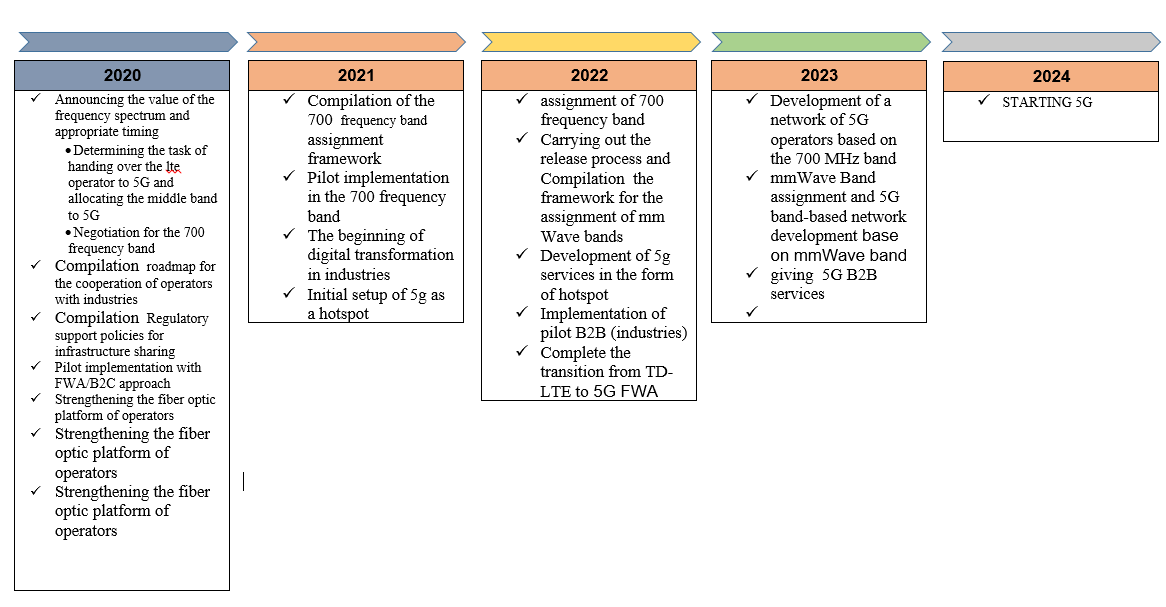 ANNEX - I (NEPAL  RESPONSES TO QUESTIONNAIRES) 1. Current Status of Mobile Broadband in your country Question 1: What are the allocated frequency bands that have been identified for IMT in your country? R: Frequency Bands allocated in Nepal: 700, 800, 850, 900, 1800, 2100, 2300, 2600, 3300, 3400, 3600 MHz. Question 2: Which of the frequency bands identified for IMT have been assigned in your country? R: Frequency Bands assigned in Nepal: 800, 850 (for CDMA service), 900, 1800, 2100, 2300 and 2600 MHz (only for 5G Trial purpose). Question 3: What is the roadmap/current status of remaining frequency bands already identified for IMT? R: 700, 2300 and 2600 MHz bands are expected to be auctioned in near future. Even though 3300, 3400, 3600 MHz bands are assigned for IMT, broadcasting services are utilizing the C-band. We are studying the possibility of the sharing the band for both services. Further decision regarding C-band is planned to be taken after WRC-23. Furthermore, CDMA service is expected to be shut down soon. 2. Current Status of technology neutrality in frequency assignment Are the frequency bands assigned in your country technology neutral? If not which of the bands are technology specific and which of the bands are technology neutral? Please state the reasons. R: Yes, all spectrum bands are technology neutral. For the bands that were assigned before the technology neutrality regime was introduced, service providers can submit their rollout plan for technology neutral services and get it approved from the Authority. 3. Current Status of 4G in your country Question 6: What is the scenario of penetration rate and/or number of subscriptions of 4G technologies, such as LTE/LTE-Advanced, in your country? (Percentage of 4G subscribers to total subscribers) R: As per the data of June, 2022, the penetration of LTE/LTE-A (data users) is 48.42%. The total numbers of subscribers of 4G services (LTE/LTE-A) is 11,268,663. Question 7: Is there any rollout obligation for 4G implementation in your country? If yes, please provide details. And how much geographical area/population has been covered by 4G? R: Yes. The detailed rollout obligation are as follows: (a) The operator shall ensure that it shall provide National 4G coverage (in all 7 provinces and 77 district headquarters) by end of 2020. (b) 4G coverage in urban area shall be 95% (by population) by end of 2022. (c) 4G coverage in rural areas of municipalities and rural municipalities shall be 90% (by population) by end of 2022. (d) 4G coverage in Tourist Areas/Specified National Parks/High Way shall be 95% by end of 2022. (e) User Experience (Download Speed) shall be of minimum of 20 Mbps in Urban and 10 Mbps in rural areas. 4. Current status of 5G in your country Question 7: What are the spectrum bands identified in your country supporting 5G? Please provide details. R: All spectrum bands are under technology neutrality regime and the operators can choose any technologies/services for the spectrum assigned to them. Question 8: Have 5G services been launched in your country? If yes, please provide details of frequency bands in which 5G has been deployed. R: No. But one operator is preparing for trial of 5G services. Frequency in 2600 MHz band (TDD) has been assigned for trial. Question 9: Whether the 5G services has been planned/deployed in the bands used for 2G/3G/4G? If yes, please provide details R: If appropriate and necessary, service providers can plan/deploy 5G services in bands used for 2G, 3G and 4G. No other plans are made in this regard. 5. 5G spectrum plan Question 12: Is there any spectrum roadmap for 5G plan in your country? If yes, please provide details. R: Roadmap is being prepared. It is the roadmap for all cellular frequencies and services, and not only for 5G. Question 13: Is there any high capacity wireless backhaul plan for 5G? If yes, please provide the details of frequency bands? R: Yes. V-band and E-band are planned for high capacity wireless backhauling.  Question 14: Is there any plan for the coexistence of IMT services with satellite services? If yes please specify the bands and provide the details. R: No, not planned yet. We are waiting for more concrete results and recommendations to proceed in this regard.ANNEX - I (PAKISTAN  RESPONSES TO QUESTIONNAIRES)Current Status of Mobile Broadband in your country
Question 1: What are the allocated frequency bands that have been identified for IMT in your country?700, 850,900,1800, 2100,2300, 2600,3500 MHz bands & 24, 39 GHzQuestion 2: Which of the frequency bands identified for IMT have been assigned in your country?850, 900, 1800, 2100 MHz bands have been assigned for IMT. However, 3500 is currently in use of Wireless local loop operatorsQuestion 3: What is the roadmap/current status of remaining frequency bands already identified for IMT?700 	Refarming in process2600	Refarming in process3500	3300-3400 MHz Vacant, 3415-3600 will be vacated in 2024 Current Status of technology neutrality in frequency assignment  Are the frequency bands assigned in your country technology neutral? If not which of the bands are technology specific and which of the bands are technology neutral? Please state the reasons.All bands are technology neutralCurrent Status of 4G in your country           Question 6: What is the scenario of penetration rate and/or number of subscriptions of 4G technologies, such as LTE/LTE-Advanced, in your country? (Percentage of 4G subscribers to total subscribers)	LTE penetration is approx. 55%	Percentage of 4G subscribers 61%            Question 7: Is there any rollout obligation for 4G implementation in your country? If yes, please provide details. And how much geographical area/population has been covered by 4G? 	Yes, 3 % population increase every year                    Approx. 60%Current status of 5G in your country
Question 7: What ere the spectrum bands identified in your country supporting 5G? Please provide details.700MHz, 1800MHz, 2100MHz, 2300 MHz, 2600MHz, 3500 MHz, 24GHz, 39 GHzQuestion 8: Have 5G services been launched in your country? If yes, please provide details of frequency bands in which 5G has been deployed.NoQuestion 9: Whether the 5G services has been planned/deployed in the bands used for 2G/3G/4G? If yes, please provide detailsTBD However no restriction as all the bands are TN.5G spectrum planQuestion 12: Is there any spectrum roadmap for 5G plan in your country? If yes, please provide details. Yes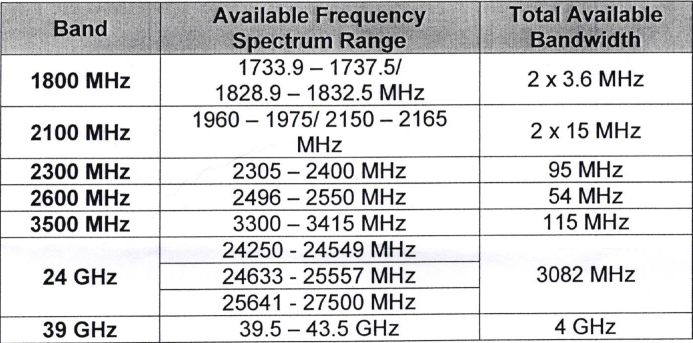 Question 13: Is there any high capacity wireless backhaul plan for 5G? If yes, please provide the details of frequency bands? TBD however, E band is being made available on case to case basisQuestion 14: Is there any plan for the coexistence of IMT services with satellite Services? If yes please specify the bands and provide the details.Yes, subject to Ecosystem development and supporting studies in C & Ka bandsANNEX - I (SRI LANKA RESPONSES TO QUESTIONNAIRES)Current Status of Mobile Broadband in your country
Question 1: What are the allocated frequency bands that have been identified for IMT in your country?Answer: 450MHz (Band 31), 850MHz (Band 5), 900MHz (Band 8), 1800MHz (Band 3), 2100MHz (Band 1), 2300MHz (Band 40), 2600MHz (Band 41), 3500MHz (Band 42)Question 2: Which of the frequency bands identified for IMT have been assigned in your country?Answer: 450MHz (Band 31), 850MHz (Band 5), 900MHz (Band 8), 1800MHz (Band 3), 2100MHz (Band 1), 2300MHz (Band 40), 2600MHz (Band 41)Question 3: What is the roadmap/current status of remaining frequency bands already identified for IMT?Answer: 3500MHz (Band 42) – The re-farming process was started and remove all existing services and band is ready for the assignment through competitive bidding process in year 2023.Current Status of technology neutrality in frequency assignment  Are the frequency bands assigned in your country technology neutral? If not which of the bands are technology specific and which of the bands are technology neutral? Please state the reasons.Answer: All bands assigned are technology specific.Current Status of 4G in your country           Question 6: What is the scenario of penetration rate and/or number of subscriptions of 4G technologies, such as LTE/LTE-Advanced, in your country? (Percentage of 4G subscribers to total subscribers)Answer 6:            Question 7: Is there any rollout obligation for 4G implementation in your country? If yes, please provide details. And how much geographical area/population has been covered by 4G?Answer 7:The assignments specific rollout obligations are applied for some assignments for 4G implementations.Rollout obligations are applied based on the investments in terms of number of base stations to be deployed within a period in all districts.All operators have island wide coverage.Current status of 5G in your country
Question 7: What ere the spectrum bands identified in your country supporting 5G? Please provide details.Answer: 3500MHz and 26GHzQuestion 8: Have 5G services been launched in your country? If yes, please provide details of frequency bands in which 5G has been deployed.Answer: Not yet.Question 9: Whether the 5G services has been planned/deployed in the bands used for 2G/3G/4G? If yes, please provide detailsAnswer: Not yet planed. It will be decided based on the future demands market requirement.5G spectrum planQuestion 12: Is there any spectrum roadmap for 5G plan in your country? If yes, please provide details. .Answer: Under preparation with the consultation of ITU.Question 13: Is there any high capacity wireless backhaul plan for 5G? If yes, please provide the details of frequency bands?Answer: Not yet.Question 14: Is there any plan for the coexistence of IMT services with satellite services? If yes please specify the bands and provide the details.Answer: Not yetREFERENCESAPT report on "Current status and future plan of implementation and deployment of IMT-2020 (5G) in Asia-Pacific region" 28th Meeting of APT Wireless Group, 6 – 14 September 2021GSMA, Vision 2030: Low-Band Spectrum for 5G, June 2022  5G Spectrum GSMA Public Policy Position, June 2022, GSMARecommendations on Auction of Spectrum in frequency bands identified for IMT/5G, Telecommunication Regulatory Authority of India, 11th April 2022Spectrum for 5G and Beyond, AMTA Policy Position Paper, Nov 2021, Australian Mobile Telecommunications AssociationRadio Regulations, Edition of 2020, International Telecommunication Union3.5 GHz in the 5G Era, Preparing for New Services in 3.3 GHz - 2.8GHz, GSMA, October 2021https://www.qualcomm.com/content/dam/qcomm-martech/dm-assets/documents/spectrum-for-4g-and-5g.pdf5G Spectrum Public Policy Position, GSMA, March 2022WRC-19 identifies additional frequency bands for 5G, ITU, 24 Jan 2020Vision 2030: Insights for Mid-band Spectrum Needs, GSMA, July 2021Vision 2030: mmWave Spectrum Needs, GSMA, June 2022Roadmaps for 5G Spectrum: Sub-Saharan Africa, GSMA, August 2021Region 3 Bands as mentioned in RRAfghanistanBangladeshBhutanIndiaIranNepal PakistanSri Lanka450-455 MHz450-470 MHz450-455 MHz450 MHz (Band 31)455-456 MHz450-470 MHz455-456 MHz450 MHz (Band 31)456-459 MHz450-470 MHz456-459 MHz450 MHz (Band 31)459-460 MHz450-470 MHz459-460 MHz460-470 MHz450-470 MHz460-470 MHz450 MHz (Band 31)470-585 MHz470-585 MHz585-610 MHz585-610 MHz610-890 MHz694-862 MHz       880-960 MHz703-748 MHz 758-803 MHz  880-915 MHz  925-960 MHz700 MHz 850 MHz610-890 MHz694-862 MHz 876-960 MHz700 MHz 800 MHz 900 MHz700 MHz 850 MHz 900 MHz850 MHz (Band 5) 900 MHz (Band 8)890-942 MHz694-862 MHz       880-960 MHz703-748 MHz 758-803 MHz  880-915 MHz  925-960 MHz900 MHz890-942 MHz694-862 MHz 876-960 MHz700 MHz 800 MHz 900 MHz700 MHz 850 MHz 900 MHz850 MHz (Band 5) 900 MHz (Band 8)942-960 MHz694-862 MHz       880-960 MHz703-748 MHz 758-803 MHz  880-915 MHz  925-960 MHz900 MHz942-960 MHz694-862 MHz 876-960 MHz700 MHz 800 MHz 900 MHz700 MHz 850 MHz 900 MHz850 MHz (Band 5) 900 MHz (Band 8)1427-1429 MHz1427-1429 MHz1427-1518 MHz1429-1452 MHz1429-1452 MHz1452-1492 MHz1452-1492 MHz1492-1518 MHz1492-1518 MHz1710-1930 MHz1710-1880 MHz 1880-1920 MHz 1920-2110 MHz 2110-2200 MHz1710-1785 MHz  1805-1880 MHz 1920-1980 MHz1700MHz 1800 MHz 2100 MHz1710-1930 MHz1710-2025 MHz1800 MHz 2100 MHz1800 MHz 2100 MHz1800 MHz (Band 3) 2100 MHz (Band 1)1930-1970 MHz1710-1880 MHz 1880-1920 MHz 1920-2110 MHz 2110-2200 MHz1710-1785 MHz  1805-1880 MHz 1920-1980 MHz1700MHz 1800 MHz 2100 MHz1930-1970 MHz1710-2025 MHz1800 MHz 2100 MHz1800 MHz 2100 MHz1800 MHz (Band 3) 2100 MHz (Band 1)1970-1980 MHz1710-1880 MHz 1880-1920 MHz 1920-2110 MHz 2110-2200 MHz1710-1785 MHz  1805-1880 MHz 1920-1980 MHz1700MHz 1800 MHz 2100 MHz1970-1980 MHz1710-2025 MHz1800 MHz 2100 MHz1800 MHz 2100 MHz1800 MHz (Band 3) 2100 MHz (Band 1)1980-2010 MHz1710-1880 MHz 1880-1920 MHz 1920-2110 MHz 2110-2200 MHz1980-2010 MHz1710-2025 MHz2010-2025 MHz1710-1880 MHz 1880-1920 MHz 1920-2110 MHz 2110-2200 MHz2010-2025 MHz1710-2025 MHz2025-2110 MHz1710-1880 MHz 1880-1920 MHz 1920-2110 MHz 2110-2200 MHz2025-2110 MHz2110-2120 MHz1710-1880 MHz 1880-1920 MHz 1920-2110 MHz 2110-2200 MHz2110-2170 MHz2100 MHz2110-2120 MHz2110-2200 MHz2100 MHz2100 MHz2100 MHz2120-2160 MHz1710-1880 MHz 1880-1920 MHz 1920-2110 MHz 2110-2200 MHz2110-2170 MHz2100 MHz2120-2160 MHz2110-2200 MHz2100 MHz2100 MHz2100 MHz2160-2170 MHz1710-1880 MHz 1880-1920 MHz 1920-2110 MHz 2110-2200 MHz2110-2170 MHz2100 MHz2160-2170 MHz2110-2200 MHz2100 MHz2100 MHz2100 MHz2170-2200 MHz1710-1880 MHz 1880-1920 MHz 1920-2110 MHz 2110-2200 MHz2170-2200 MHz2110-2200 MHz2300-2450 MHz2300-2400 MHz2300-2400 MHz2300 MHz2300-2450 MHz2300-2400 MHz2300 MHz2300 MHz2300 MHz (Band 40) 2600 MHz (Band 41)2500-2520 MHz2500-2690 MHz2500-2690 MHz2500-2690 MHz2500-2520 MHz2500-2690 MHz2600 MHz2600 MHz2300 MHz (Band 40) 2600 MHz (Band 41)2520-2535 MHz2500-2690 MHz2500-2690 MHz2500-2690 MHz2520-2535 MHz2500-2690 MHz2600 MHz2600 MHz2300 MHz (Band 40) 2600 MHz (Band 41)2535-2655 MHz2500-2690 MHz2500-2690 MHz2500-2690 MHz2535-2655 MHz2500-2690 MHz2600 MHz2600 MHz2300 MHz (Band 40) 2600 MHz (Band 41)2655-2670 MHz2500-2690 MHz2500-2690 MHz2500-2690 MHz2655-2670 MHz2500-2690 MHz2600 MHz2600 MHz2300 MHz (Band 40) 2600 MHz (Band 41)2670-2690 MHz2500-2690 MHz2500-2690 MHz2500-2690 MHz2670-2690 MHz2500-2690 MHz2600 MHz2600 MHz2300 MHz (Band 40) 2600 MHz (Band 41)3300-3400 MHz3300-3800 MHz3400-3600 MHz3300-3400 MHz3300 MHz3500 MHz3400-3500 MHz3400-3600 MHz3300-3800 MHz3400-3600 MHz3400-3500 MHz3400-3500 MHz3400 MHz3500 MHz3400 MHz (Band 42)3500-3600 MHz3400-3600 MHz3300-3800 MHz3400-3600 MHz3500-3670 MHz3500-3600 MHz3400 MHz3500 MHz3400 MHz (Band 42)3600-3700 MHz3300-3800 MHz3400-3600 MHz3500-3670 MHz3600-3800 MHz3600 MHz3500 MHz3700-4200 MHz3300-3800 MHz3400-3600 MHz3600-3800 MHz3600 MHz3500 MHz24.25-24.45 GHz26GHz (24.25-27.5 GHz)26GHz (24.25-27.5 GHz)26 GHz (24250-24549 MHz, 24633-25557 MHz, 25641-27500 MHz)24.45-24.65 GHz26GHz (24.25-27.5 GHz)26GHz (24.25-27.5 GHz)26 GHz (24250-24549 MHz, 24633-25557 MHz, 25641-27500 MHz)24.65-24.75 GHz26GHz (24.25-27.5 GHz)26GHz (24.25-27.5 GHz)26 GHz (24250-24549 MHz, 24633-25557 MHz, 25641-27500 MHz)24.75-25.25 GHz26GHz (24.25-27.5 GHz)26GHz (24.25-27.5 GHz)26 GHz (24250-24549 MHz, 24633-25557 MHz, 25641-27500 MHz)25.25-25.5 GHz26GHz (24.25-27.5 GHz)26GHz (24.25-27.5 GHz)26 GHz (24250-24549 MHz, 24633-25557 MHz, 25641-27500 MHz)25.5-27 GHz26GHz (24.25-27.5 GHz)26GHz (24.25-27.5 GHz)26 GHz (24250-24549 MHz, 24633-25557 MHz, 25641-27500 MHz)27-27.526GHz (24.25-27.5 GHz)26GHz (24.25-27.5 GHz)26 GHz (24250-24549 MHz, 24633-25557 MHz, 25641-27500 MHz)27.5-28.527.5 GHz-28.5 GHz39 GHz 37-37.537-40 GHz37.5-3837-40 GHz38-39.537-40 GHz39.5-4037-40 GHz39 GHz (39.5 – 43.5 GHz)40-40.542.5-43.5 GHz39 GHz (39.5 – 43.5 GHz)40.5-4142.5-43.5 GHz39 GHz (39.5 – 43.5 GHz)41-42.542.5-43.5 GHz39 GHz (39.5 – 43.5 GHz)42.5-43.542.5-43.5 GHz39 GHz (39.5 – 43.5 GHz)Region 3 Bands as mentioned in RRAfghanistanBangladeshBhutanIndiaIranNepal PakistanSri Lanka450-455 MHz450 MHz (Band 31)455-456 MHz450 MHz (Band 31)456-459 MHz450 MHz (Band 31)459-460 MHz460-470 MHz450 MHz (Band 31)470-585 MHz585-610 MHz610-890 MHz 880-890 MHz700 MHz 850 MHz700 MHz 850 MHz900 MHz (885-912.450 MHz/ 925-957.450 MHz)800 MHz 850 MHz (CDMA) 900 MHz850 MHz 900 MHz850 MHz (Band 5) 900 MHz (Band 8)890-942 MHz900 MHz900 MHz900 MHz900 MHz (885-912.450 MHz/ 925-957.450 MHz)800 MHz 850 MHz (CDMA) 900 MHz850 MHz 900 MHz850 MHz (Band 5) 900 MHz (Band 8)942-960 MHz 942-960 MHz900 MHz900 MHz900 MHz900 MHz (885-912.450 MHz/ 925-957.450 MHz)850 MHz (Band 5) 900 MHz (Band 8)1427-1429 MHz1429-1452 MHz1452-1492 MHz1492-1518 MHz1710-1930 MHz 1710-1930 MHz1800 MHz 2100 MHz1800 MHz 2100 MHz1800 MHz (1710-1765 MHz/1805-1860 MHz)          2100 MHz (1939-1979 MHz)1800 MHz (1722.5-1855 MHz / 1750-1880 MHz) 2100 MHz (1920-1960 MHz)1800 MHz 2100 MHz1800 MHz 2100 MHz1800 MHz (Band 3) 2100 MHz (Band 1)1930-1970 MHz 1930-1970 MHz1800 MHz 2100 MHz1800 MHz 2100 MHz1800 MHz (1710-1765 MHz/1805-1860 MHz)          2100 MHz (1939-1979 MHz)1800 MHz (1722.5-1855 MHz / 1750-1880 MHz) 2100 MHz (1920-1960 MHz)1800 MHz 2100 MHz1800 MHz 2100 MHz1800 MHz (Band 3) 2100 MHz (Band 1)1970-1980 MHz1800 MHz 2100 MHz1800 MHz 2100 MHz1800 MHz (1710-1765 MHz/1805-1860 MHz)          2100 MHz (1939-1979 MHz)1800 MHz (1722.5-1855 MHz / 1750-1880 MHz) 2100 MHz (1920-1960 MHz)1800 MHz 2100 MHz1800 MHz 2100 MHz1800 MHz (Band 3) 2100 MHz (Band 1)1980-2010 MHz1800 MHz (1722.5-1855 MHz / 1750-1880 MHz) 2100 MHz (1920-1960 MHz)2010-2025 MHz1800 MHz (1722.5-1855 MHz / 1750-1880 MHz) 2100 MHz (1920-1960 MHz)2025-2110 MHz2110-2120 MHz2110-2200 MHz (only first 2x50 MHz)2100 MHz2100 MHz2100 MHz2100 MHz2100 MHz2120-2160 MHz2110-2200 MHz (only first 2x50 MHz)2100 MHz2100 MHz2100 MHz (2129-2169 MHz)2100 MHz (2110-2170 MHz)2100 MHz2100 MHz2100 MHz2160-2170 MHz2110-2200 MHz (only first 2x50 MHz)2100 MHz2100 MHz2100 MHz (2129-2169 MHz)2100 MHz2100 MHz2100 MHz2170-2200 MHz2110-2200 MHz (only first 2x50 MHz)2300-2450 MHz2300 MHz2300 MHz2300 MHz (2300-2380 MHz)2300 MHz (2300-2380 MHz)2300 MHz2300 MHz (Band 40) 2600 MHz (Band 41)2500-2520 MHz2600 MHz2500 MHz (2500-2560 MHz / 2620-2680 MHz)2600 MHz (Trial)2300 MHz (Band 40) 2600 MHz (Band 41)2520-2535 MHz2600 MHz2500 MHz (2500-2560 MHz / 2620-2680 MHz)2600 MHz (Trial)2300 MHz (Band 40) 2600 MHz (Band 41)2535-2655 MHz2600 MHz2600 MHz (2535-2555 MHz, 2635-2655 MHz)2500 MHz (2500-2560 MHz / 2620-2680 MHz)2600 MHz (Trial)2300 MHz (Band 40) 2600 MHz (Band 41)2655-2670 MHz2600 MHz2600 MHz (2535-2555 MHz, 2635-2655 MHz)2500 MHz (2500-2560 MHz / 2620-2680 MHz)2600 MHz (Trial)2300 MHz (Band 40) 2600 MHz (Band 41)2670-2690 MHz2600 MHz2500 MHz (2500-2560 MHz / 2620-2680 MHz)2600 MHz (Trial)2300 MHz (Band 40) 2600 MHz (Band 41)3300-3400 MHz3500 MHz3400-3600 MHz3500 MHz (3300-3670 MHz)3500 MHz (WLL)3400-3500 MHz 3400-3420 MHz3500 MHz3400-3600 MHz3500 MHz (3300-3670 MHz)3400-3600 MHz3500 MHz (WLL)3500-3600 MHz3500 MHz3400-3600 MHz3500 MHz (3300-3670 MHz)3400-3600 MHz3500 MHz (WLL)3600-3700 MHz3500 MHz3400-3600 MHz3500 MHz (3300-3670 MHz)3500 MHz (WLL)3700-4200 MHz3500 MHz3400-3600 MHz3500 MHz (WLL)24.25-24.45 26 GHz (24.25-27.5 GHz)24.45-24.6526 GHz (24.25-27.5 GHz)24.65-24.75 26 GHz (24.25-27.5 GHz)24.75-25.2526 GHz (24.25-27.5 GHz)25.25-25.526 GHz (24.25-27.5 GHz)25.5-2726 GHz (24.25-27.5 GHz)27-27.526 GHz (24.25-27.5 GHz)37-37.537.5-3838-39.539.5-4040-40.540.5-4141-42.542.5-43.5SATRC Member CountryCurrent Status of technology neutrality in frequency assignmentAfghanistanThe Licenses given to all MNOs are technology neutralBangladeshAll the IMT frequency bands assigned are technology neutral.BhutanThe frequency bands assigned are all technology neutral. However, approval for the assignment for services needs to be discussed and sought from the Authority.IndiaAll spectrum assigned through auctions are technology neutral. However, the spectrum assigned administratively prior to 2012, in the 800 MHz, 900 MHz and 1800 MHz bands for GSM/CDMA services were not technology neutral. The operators having administratively assigned spectrum have an option to liberalise (convert to technology neutral) by paying market determined price on a pro-rata basis.IranAll bands that are assigned, are tech. neutral. However, because of market’s status, consumed payload and other factors, the operators can decide which bands may use what technologyNepalAll spectrum bands are technology neutral. For the bands that were assigned before the technology neutrality regime was introduced, service providers are allowed to submit their rollout plan for technology neutral services and get it approved by the Authority.PakistanAll bands are technology neutralSri LankaAll bands assigned are technology specific.SATRC Member Country4G Penetration (Percentage of 4G subscribers to total subscribers)4G SubscribersData ReferenceAfghanistan12.5%77.60 Million  December 2022Bhutan 80.45%0.788 MillionSeptember 2022Bangladesh42%October 2022India66.49%763.95 MillionOctober 2022Iran-86 MillionOctober 2022Nepal48.42%11.27 MillionOctober 2022Pakistan61%September 2022Sri LankaOctober 2022SATRC Country4G Rollout obligation4G CoverageAfghanistan34 provinces in 4 categories95% outdoor coverage in provincial center of each province in 18 months, 90% outdoor coverage in provincial center of each province in 18 months, 90% of the cities in 2 years covering 80% of district centres in 5 years15% area coverage32% population coverageBangladesh3 Phases Services in all Divisional Headquarters in 9 MonthsServices in another 30% of district Headquarters in 18 monthsServices in all District Headquarters in 36 monthsOther obligationsServices in major cities/ locations as per direction from CommissionServices in Upazila/ National Highway /railway track upon fulfilment of 3rd Phase WorkServices in all over the country upon fulfilment of 3rd Phase Work90%BhutanNo obligation for 4G implementation in the country, however all the uncovered rural areas have been prioritized to cover through the Rural Communication Program.More than 99% of the population is covered by the 4G network but the older generations still sticks to the 2G and 3G services.IndiaThe roll out obligations are governed by the respective provisions in the NIA issued before each auctions, as available in DoT website. Further, the roll out obligations are frequency band speciﬁc and not technology speciﬁc. More than 95% of the population is covered by 4G network.IranRegulation that defined obligations for all of technology, includes parameters for 4G implementation, such as RSRP Idle Mode, RSRQ Idle Mode, MOS, LTE Service Request Success Rate , LTE eRAB Drop Rate15,604 sites covering 1,329 citiesNepalThe operator shall ensure that it shall provide National 4G coverage (in all 7 provinces and 77 district headquarters) by end of 2020. 4G coverage in urban area shall be 95% (by population) by end of 2022. 4G coverage in rural areas of municipalities and rural municipalities shall be 90% (by population) by the end of 2022. 4G coverage in Tourist Areas/Specified National Parks/HighWay shall be 95% by the end of 2022. User Experience (Download Speed) shall be of minimum 20 Mbps in Urban and 10 Mbps in rural areas.Pakistan3 % population increase every yearApprox. 60%Sri LankaThe assignments specific rollout obligations are applied for some assignments for 4G implementations.Rollout obligations are applied based on the investments in terms of number of base stations to be deployed within a period in all districts.All operators have island wide coverage.Frequency BandBangladeshBhutanIndiaIranNepalPakistanSri Lanka700 MHzAll spectrum bands are under technology neutrality regime All spectrum bands are under technology neutrality regime800 MHzAll spectrum bands are under technology neutrality regime All spectrum bands are under technology neutrality regime900 MHzAll spectrum bands are under technology neutrality regime All spectrum bands are under technology neutrality regime1800 MHzAll spectrum bands are under technology neutrality regime All spectrum bands are under technology neutrality regime2100 MHzAll spectrum bands are under technology neutrality regime All spectrum bands are under technology neutrality regime2300 MHzAll spectrum bands are under technology neutrality regime All spectrum bands are under technology neutrality regime2600 MHzAll spectrum bands are under technology neutrality regime All spectrum bands are under technology neutrality regime3300 MHzAll spectrum bands are under technology neutrality regime All spectrum bands are under technology neutrality regime3500 MHzAll spectrum bands are under technology neutrality regime 3400-3800 MHzAll spectrum bands are under technology neutrality regime4800 MHzAll spectrum bands are under technology neutrality regime 4800-4990 MHz26 GHzAll spectrum bands are under technology neutrality regime 27.5 GHz-28.5 GHz39 GHz37-40 GHz, 42.5-43.5 GHzmmwaveUnder considerationSATRC Country5G Launch5G Trial5G Launch/Trial Frequency Bands5G Plans in existing 2G/3G/4G bandsAfghanistanNoNoBangladeshNoYes All the IMT frequency bands assigned are technology neutral. Hence, operators are allowed to deploy 5G services in any of their assigned IMT spectrum depending on their strategy.BhutanYes Done3.5 GHz (3.4 - 3.6 GHz)No, as of now. However, it may be possible in future through spectrum refarming. All the spectrum bands are applicable for technology neutral regime.India Yes Done700 MHz, 3300 - 3670 MHz and 26 GHz bandsThe TSPs can deploy any technology in the spectrum acquired through auctions or liberalized which includes 2G/3G/4G bands.IranYes3500 MHzYes (Tehran City) 3500 MHz frequency bands has  been using for 4G as TD-LTE,  and reset of the spectrum has been planned for 5G services)NepalNoYes 2600 MHzIf appropriate and necessary, service providers can plan/deploy 5G services in bands used for 2G, 3G and 4G. PakistanNoYesTo be decided. However, no restriction as all the bands are Technology Neutral.Sri LankaNoYesNot yet planed. It will be decided based on the future demands market requirement.SATRC Country5G RoadmapRemarksAfghanistanNoBangladeshNo documented roadmap for 5G.Although spectrum is assigned on a technology-neutral basis, spectrum in 2300 MHz and 2600 MHz band had been assigned to operators with the view to introduce 5G services in the country. Spectrum in 700 MHz and 3.5 GHz bands will also be assigned soon keeping 5G in consideration.BhutanYes1. Regulatory framework for 5G deployment 2019,2. Consultations documents and3. 3.5 GHz frequency band plan 2021.IndiaNoUnder study of the coexistence of IMT with various other users in the 526-582 MHz , 37 – 43.5 / 47.2 – 48.2GHz and 66-71 GHz bandIranYes4 year Spectrum Roadmap for 5G with 700 MHz and mmWave spectrumNepalA road map is being prepared. The roadmap being developed is and not only for 5G, but also for all cellular frequencies and services, PakistanYes1800 MHz, 2100 MHz, 2300 MHz, 2600 MHz, 3500 MHz, 24 GHz and 39 GHzSri LankaUnder preparation with the consultation of ITU.SATRC CountryHigh capacity wireless backhaul plan for 5GRemarksAfghanistanNoBangladeshYes60 GHz (50 MHz channel plan) and 70 GHz Band (250 MHz channel plan)BhutanYesChannel plan for Fixed point to point services 2019 with the band plans for 32GHz, 42 GHz , E- band and V-band.IndiaYesThe E  band  (71-76/81-86  GHz  )  has  been provisionally made available to the TSPs.IranYesFrequency bands 55.78-57/64-61 GHz, 71-76 GHz and 81-86 GHz are considered.NepalYesV-band and E-band are planned.PakistanTo be decidedE band is being made available on case to case basisSri LankaNoNot yetSATRC CountryCoexistence plan of IMT services with satellite serviceRemarksAfghanistanNoBangladeshIf the coexistence of IMT services with satellite services is feasible as per the Radio Regulation of ITU-R then BTRC may consider it in future.BhutanNoUnder consideration of the coexistence ofIMT and Satellite services in future.IndiaUnder ExaminationIranNolicense issued for each of IMT and satellite services separatelyNepalNoAwaiting for more concrete results and recommendations to proceedPakistanYessubject to Ecosystem development and supporting studies in C & Ka bandsSri LankaNoBand Duplex ModeFreq (MHz)Uplink (MHz)Downlink (MHz)Downlink (MHz)n1FDD21001920–19802110 – 21702110 – 2170n3FDD18001710 – 17851805 – 18801805 – 1880n8FDD900880 – 915925 – 960925 – 960n28FDD700703 – 748758 – 803758 – 803Band Duplex ModeFreq (MHz)Uplink / Downlink (MHz)Uplink / Downlink (MHz)n40TDD23002300 – 24002300 – 2400n41TDD25002500 – 26902500 – 2690n78TDD35003300 – 38003300 – 3800Frequency (MHz)Status700Not yet assigned. Active consideration is given for assignment.900Around 80% assigned 1800Fully assigned2100Fully assigned230070% assigned2600Around 63% assigned. Remaining spectrum will be assigned very shortly.3500Around 10% assigned for trial. Remaining spectrum will be assigned based on market demand.PhaseDescription/ResponsibilityDuration/Criteria1st phaseServices in all Divisional Headquarters9 Months 2nd phaseServices in another 30% of district Headquarters18 Months3rd phaseServices in all District Headquarters36 MonthsOther obligationServices in major cities/ locationsAs per direction from CommissionOther obligationServices in Upazila/ National Highway /railway trackUpon fulfillment of 3rd phase workOther obligationServices in all over the countryUpon fulfillment of 3rd phase workBand Duplex ModeFrequency(MHz)Uplink / Downlink (MHz)n40TDD23002300 – 2400n41TDD25002500 – 2690n78TDD35003300 – 3800Sl.Band NameBandwidthTechnology Neutral/ Technology SpecificIncludedfor 5GAny futurecoexistenceplan1N78200 MHz5G TechnologyYesNoSl. No.Band as mentioned in RR1450-455 MHz2455-456 MHz3456-459 MHz4459-460 MHz5460-470 MHz6470-585 MHz7585-610 MHz8610-890 MHz9890-942 MHz10942-960 MHz111427-1429 MHz121429-1452 MHz131452-1492 MHz141492-1518 MHz151710-1930 MHz161930-1970 MHz171970-1980 MHz181980-2010 MHz192010-2025 MHz202025-2110 MHz212110-2120 MHz222120-2160 MHz232160-2170 MHz242170-2200 MHz252300-2450 MHz262500-2520 MHz272520-2535 MHz282535-2655 MHz292655-2670 MHz302670-2690 MHz313300-3400 MHz323400-3500 MHz333500-3670Details of   Frequency BandType	of IMT ServiceType of DuplexingBand details as allocated for IMT in India700 MHzAccessFDD713-748/768-803800 MHzAccessFDD824-844/869-889900 MHzAccessFDD890-915/935-9601800 MHzAccessFDD1710-1765/1805-18602100 MHzAccessFDD1939-1979/2129-21692300 MHzAccessTDD2300-23802500 MHzAccessTDD2535-2555,2635-26553400 MHzAccessTDD3300-367026 GHzAccessTDD24250 -27500Total Wireless subscribers (including 2G, 3G, 4G):Total Wireless subscribers (including 2G, 3G, 4G):Total Wireless subscribers (including 2G, 3G, 4G):1,149 millionData users:2G3G4G(in million)35.20    18.52763.95694-862 MHz2300-2400 MHz876-960 MHz2500-2690 MHz1427-1518 MHz3400-3500 MHz1710-2025 MHz3500-3600 MHz2110-2200 MHz3600-3800 MHz4800-4990 MHz24.250-27.5 GHzBands (MHz)Frequency bands /UPFrequency bands/DL900885-912.450 MHz925-957.450 MHz18001722.5-18551750-188021001930-21501945-216523002300-23802300-238026002500-25602620-268035003400-3600 MHz (TDD)3400-3600 MHz (TDD)4G 4G Number of cityNumber of site1,32915,604Name of the operatorPercentage of 4G subscribers to total subscribersBharti Airtel Lanka (Pvt) Ltd57%Dialog (DAP)61%Hutchison Telecommunications Lanka (Pvt) Ltd39%Mobitel Private Limited54% 